 COMUNICAZIONE PRESA D'ATTO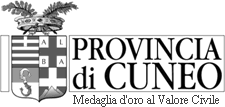  CESSAZIONE ATTIVITA' STUDIO DI CONSULENZA 	ALLA PROVINCIA DI CUNEOUFFICIO TRASPORTI E SERVIZI ALLA PERSONASETTORE SUPPORTO AL TERRITORIOCorso Nizza 21CUNEOATTENZIONE:Questo modulo contiene delle Dichiarazioni Sostitutive rese ai sensi degli artt. 46 e 47 del D.P.R. 28.12.2000 n. 445 - Testo Unico sulla documentazione amministrativa-. Il sottoscrittore è consapevole delle Sanzioni Penali e Amministrative previste dall'art. 76 del Testo Unico in caso di Dichiarazioni false, falsità negli atti, uso o esibizione di atti falsi o contenenti dati non rispondenti a verità. Il sottoscrittore dichiara di rendere i dati sotto la propria responsabilità ed è consapevole che l'Amministrazione Provinciale procederà ai controlli previsti dall'art. 71 del Testo Unico. I controlli saranno svolti su tutte le dichiarazioni presentate.QUADRO A: DATI ANAGRAFICI DEL TITOLARE/LEGALE RAPPRESENTANTEIl/la sottoscritto/a ________________________________________________________________________nato a ______________________________ (___) il_______________ c.f. __________________________residente a ______________________________ (___) via ________________________________ n. ____c.a.p. _________ recapito telefonico a cui desidera essere contattato ______________________________e-mail (casella PEC): _____________________________________________________________________________e-mail (ordinaria): ________________________________________________________________________________titolare/legale rappresentante dell’impresa denominata: __________________________________________________________________________________________ p.IVA _________________________ e delloSTUDIO DI CONSULENZA:______________________________________________________________________________________________________________________________________________________________con sede in _______________________________________________________________________ (____)via _________________________________________________________ n. ________ c.a.p. __________DICHIARA[ ] di rinunciare in modo formale e incondizionato alla autorizzazione n.  ______________ rilasciata indata ________________________ per l’attività di consulenza per la circolazione dei mezzi di trasportoper i seguenti motivi:< > cessazione definitiva attività a partire dal giorno ________________________________________< > cessione di azienda con atto notarile/scrittura privata del _________________________________all’impresa denominata ______________________________________________________________< > altro ___________________________________________________________________________[ ] allega VISURA CAMERALE con evidenza della cessazione attività.QUADRO B: CONTRIBUTO RIMBORSO SPESE[ ] di aver provveduto a versare alla Provincia di Cuneo il contributo “rimborso spese istruttorie”    di Euro 60,00il versamento anzidetto va effettuato esclusivamente mediante il sistema di pagamento elettronico PagoPA come da indicazioni disponibili al seguente link:  https://www.provincia.cuneo.it/ente/pagopa(SEZIONE TRASPORTI) indicando come CAUSALE: CESSAZIONE STUDIO DI CONSULENZA AUTOMOBILISTICA……..[ ] di aver provveduto  inoltre al PAGAMENTO DI BOLLO VIRTUALE di € 32,00 su PagoPAAllega ricevuta dei pagamentiRestituisce titolo autorizzativo oppure fornisce denuncia di smarrimento/furto del titolo autorizzativo presso le forze dell’ordineData ______________________ Firma __________________________________________La sottoscrizione dell'istanza e delle dichiarazioni sostitutive allegate, rese ai sensi degli artt. 46 e 47 del d.p.r. 28/12/2000 n. 445, non è soggetta ad autenticazione quando il documento viene sottoscritto in forma digitale e trasmesso per mezzo di posta elettronica certificata; in caso di apposizione di firma olografa, è obbligatorio allegare copia completa del documento di identità del sottoscrittore in corso di validità; in alternativa, il presente modello può essere consegnato agli uffici provinciali con apposizione della firma in presenza del dipendente addetto ovvero inoltrato mezzo posta ordinaria sempre accompagnata dalla fotocopia (fronte-retro) leggibile di un documento di identificazione personale in corso di validità.I dati conferiti saranno trattati nel rispetto dei principi di cui al regolamento UE n. 2016/679 e alla normativa nazionale vigente in materia.